Средно общообразователно училище 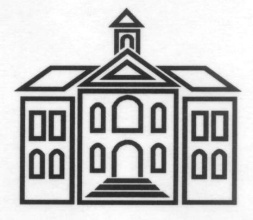 “Васил Левски”гр. Севлиево, ул. “Гладстон” №22, тел./факс 0675/33303; 33306; e-mail:sou_sevlievo@abv.bgОБЯВЛЕНИЕ	Със Заповед № РД-04-274 / 15.01.2015г. на Директора на СОУ "Васил Левски" - гр.Севлиево е открита процедура за отдаване под наем чрез публичен търг с явно наддаване за срок от 5 години на помещение – част от имот публична общинска собственост, актувана с АОС 840/ 13.12.2001г., представляващ  “Лавка” с площ 100 кв.м., находящ се на приземен етаж в сградата на СОУ”Васил Левски” гр. Севлиево, ул.”Гладстон”  № 22 с начална тръжна месечна наемна цена от 200,00 лв. /двеста лв./ без ДДС и депозит за участие в търга в размер на 25,00 лв. /двадесет и пет лв./.	Необходими документи за участие в търга:Заявление за участие  в търга – свободен текст;Заверено копие от съдебна регистрация на кандидата;Нотариално заверено пълномощно, когато кандидата се представлява от пълномощник;Документ от касата на СОУ ”В.Левски” - гр. Севлиево за внесен депозит в посочения размер;Удостоверения за липса на задължения от кандидата към Община Севлиево и към СОУ „Васил Левски“ - гр. Севлиево.Обектът може да се разгледа всеки работен ден от 08:00 ч. до 12:30 ч. с придружител -дежурен служител от администрацията на училището.Срокът за приемане на документи за участие в търга, подадени в запечатан и надписан непрозрачен плик с пълните имена на участника и/или ЕИК е до 16:00 часа на 03.02.2015г. при технически изпълнител на СОУ”В.Левски”- стая №224.Търгът ще се проведе на 04.02.2015 г. от 15:00 ч. в стая №224 на СОУ ”Васил Левски” - гр. Севлиево, ул. "Гладстон" № 22.Допълнителна информация може да получите на телефон: 0675/3-33-03; 3-33-06.ТОМА ТОМЕВ /п/ДИРЕКТОР НА СОУ „ВАСИЛ ЛЕВСКИ”ГР.СЕВЛИЕВО